Anne-Fleur WernerSopranYoung Dutch soprano Anne-Fleur Werner, started to play the piano at the age of five and got her first voice lessons at the age of eleven with the renowned Wagnerian singer and teacher Christel Borchers.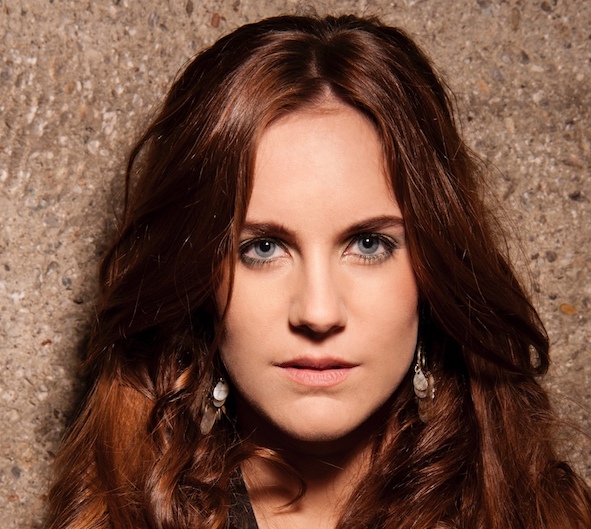 2015 she was awarded second prize at the competition Jugend Musiziert.After finishing school she studied voice at the Mozarteum in Salzburg with Prof. Horiana Branisteanu and later Prof. Ingrid Kremling-Domanski and made her bachelor.She worked with, among others, Montserrat Caballé, Helen Donath, Rudolf Piernay and Gudrun Ayasse. During her concert work she receivd important advises from conductors such as Josef Wallnig, Kai Röhrig, Manfred Jung and Oliver von Dohnanyi.She finished her master in the song classes with Helmut Deutsch with distinction. Since May 2015 Anne-Fleur Werner gets a scholarship by the foundation Junge Musiker Bayreuth. Already during her studies she performed very successfully Blonde in Mozart’s Die Entführung aus dem Serail, a production that was showed also outside university.Her repertoire ranges from the baroque to contemporary music. 2014 she sang Meleagro in Gluck’s rarely performed opera La Corona with the Mozart Opera Institute in Salzburg.Other highlights were performances of Mascagnis Cavalleria Rusticana und Leoncavallis I Pagliacci with New Zealaond Opera Company and 2016 her role debut as Osca in Verdi’s Un Ballo in Maschera with the Ernst-Deutsch Theatre in Hamburg.Her repertoire also contains parte like  Contessa in Le nozze di Figaro, Fiordiligi in Così fan tutte, Micaela in Carmen or Musetta and Mimi in La Bohème. In September 2016 Anne-Fleur Werner was a finalist at the internationally renowned voice competition Competizione dell’Opera, of which the final round was held at the Moscow Bolshoi Theatre conducted by Fabio Mastrangelo. Subsequently she performed with the Bruckner Orchestra at the Brucknerhaus in Linz.10/2016